
Gymnasium am Romäusring		     Mdl. Abitur 2019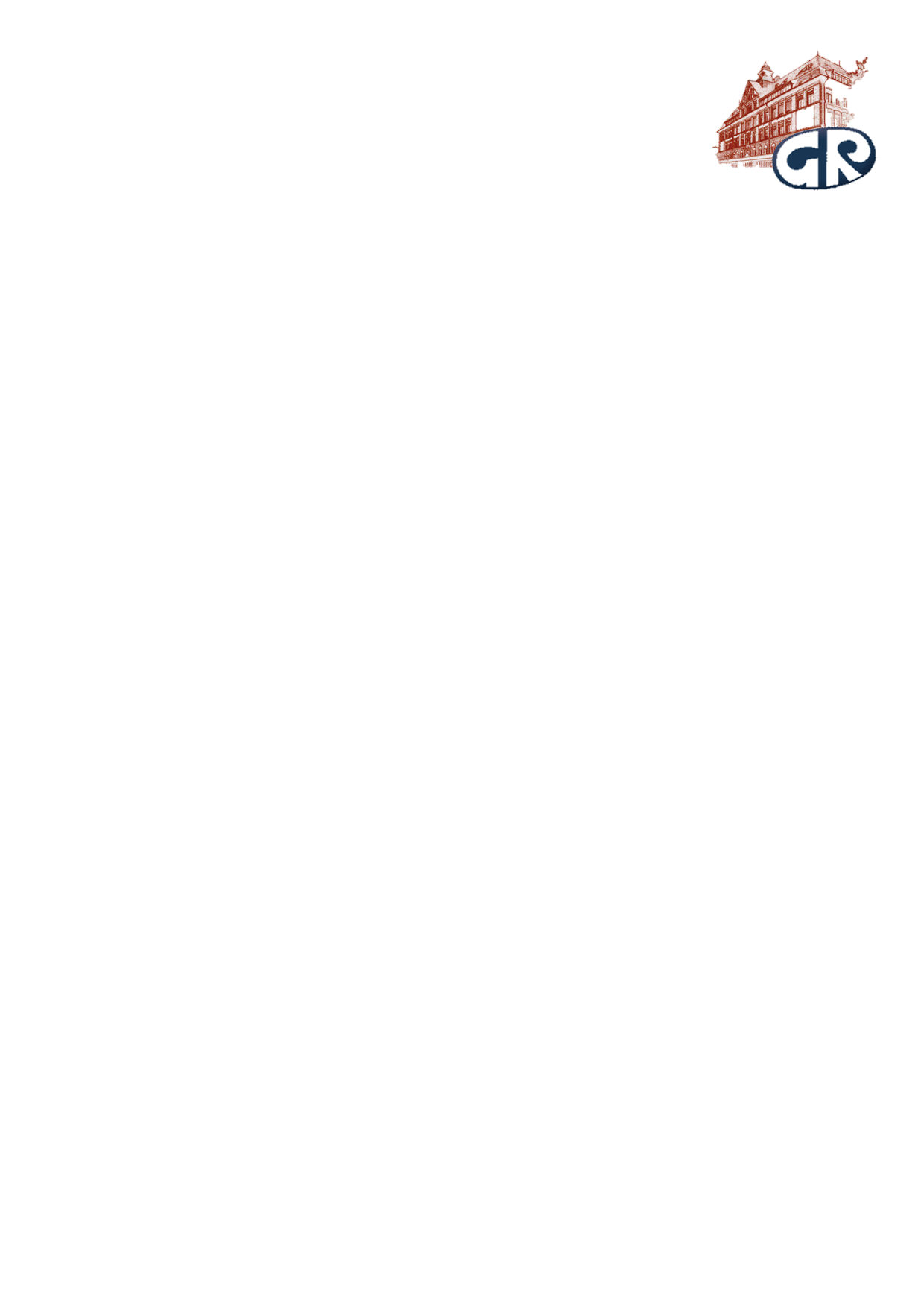 Themen für die Präsentationsprüfung                 04./05. Juli im 5. Prüfungsfach (Abgabe:30.05.2019)Schüler/in:Klicken oder tippen Sie hier, um Text einzugeben.Mündliches Prüfungsfach:	Klicken oder tippen Sie hier, um Text einzugeben.	         Kurslehrer/in:	Klicken oder tippen Sie hier, um Text einzugeben.		             Kurs:	Klicken oder tippen Sie hier, um Text einzugeben.Entscheidung durch die/den Fachausschuss-Vorsitzende/n:Für die Prüfung ausgewählt wird das Thema Nr. _______Datum: ________________		Unterschrift: _______________________ThemenThemenBemerkungen1Klicken oder tippen Sie hier, um Text einzugeben.Klicken oder tippen Sie hier, um Text einzugeben.2Klicken oder tippen Sie hier, um Text einzugeben.Klicken oder tippen Sie hier, um Text einzugeben.3Klicken oder tippen Sie hier, um Text einzugeben.Klicken oder tippen Sie hier, um Text einzugeben.4Klicken oder tippen Sie hier, um Text einzugeben.Klicken oder tippen Sie hier, um Text einzugeben.DatumUnterschriftSchüler/inKurslehrer/in